令和３年度　第２弾！！どなたでも参加ＯＫ！！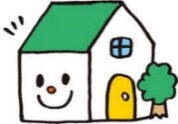 家にいる時間を使って簡単にできるボランティアをしてみませんか？届いたものは町内の福祉施設やひとり暮らし高齢者にお渡しする予定です。◎募集期間：令和３年１２月６日（月）～令和４年１月1４日（金）◎受付方法：社会福祉協議会に持参又は郵送してください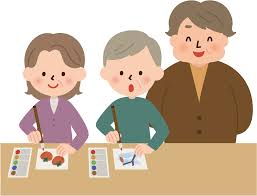 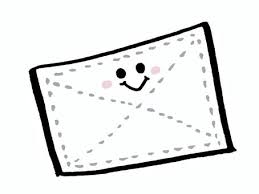 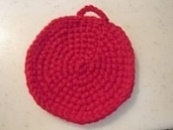 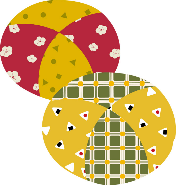 申込み・問合せ：美里町社会福祉協議会　☏７６－３６０１